«Движение – это жизнь».Движения – биологическая потребность растущего организма. Двигательная активность ребенка способствует:укреплению всех систем организма: сердечно сосудистой, нервной пищеварительной, костно-мышечной и др.;развитию всех психических процессов: памяти, мышления, воображения, восприятия;развитию речи, обогащению словарного запаса;формированию дружеских взаимоотношений и общения ребенка со сверстниками.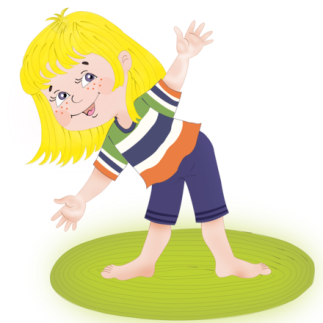 Это интересно!Ученые доказали: чем богаче двигательный опыт ребенка, тем больше информации поступает в мозг, что способствует его интенсивному интеллектуальному развитию.Во время ходьбы, бега, лазанья и других движений ребенок сталкивается с целым рядом предметов и познает их свойства (Тяжелый, легкий, большой, маленький, длинный, короткий, мягкий, твердый и т.д.). Он учится ориентироваться в пространстве, овладевая понятиями «далеко – близко», «высоко – низко».Развивать движения детей можно с помощью:зарядки;подвижных игр (развивающих координацию движения, чувство равновесия, обучающих умениям бегать, прыгать, лазать, играть с мячом);игр, развивающих движения кисти, - пальчиковой гимнастики;физических упражнений, способствующих профилактике нарушений осанки и плоскостопия;физических упражнений вместе с родителями.Правила для занятий утренней гимнастикой:начинайте разминку с самомассажа лица (лба, носа, щек), рук, ног;чередуйте исходные положения для упражнений (стоя, сидя, лежа на животе или на спине). Положение лежа помогает разгрузить позвоночник и стопы.выполняйте упражнения как рядом с ребенком, так и совместно с ним («гимнастика вдвоем»).используйте при выполнении упражнений разные предметы: мяч, ленту, кубики, платочки, стулья и др.следите за дыханием ребенка: важно, чтобы он дышал носом, а не ртом.завершить комплекс физических упражнений можно самомассажем или массажем ног (стопы, голени, бедра).Когда и где следует заниматьсягимнастикой вместе с ребенком:не следует заниматься гимнастикой с ребенком натощак или сразу после еды;лучше заниматься физическими упражнениями на открытом воздухе, при открытых окнах (летом) или при открытой форточке (зимой);не надо пытаться заниматься с ребенком, если он как-то проявляет недовольство. Попытайтесь выяснить, почему это занятие ребенку не нравится.Это важно знать!Наибольшая двигательная активность ребенка проявляется в первую половину дня с 9 до 12 ч и во вторую – с 17 до 19 ч.На двигательную активность ребенка влияют: врожденное телосложение, особенности ЦНС и физического развития, пол.Это необходимо иметь в вашем доме!Для развития движений ребенка в семье необходимо иметь следующее физкультурное оборудование: мячи (диаметром 6, 12, 25 см), кегли, обруч, кубики, кольца, гимнастическую палку и спортивное оборудование: санки, лыжи, велосипед, самокат.Возможные достижения ребенка 4-7 лет в освоении основных движений:уверенно ходит, меняя направление;легко переходит от ходьбы к бегу;хорошо и уверенно ползает, перелазает, через препятствия, влезает на стремянку;берет, держит, переносит, кладет, бросает, катает большой мяч руками способом снизу, сверху;подпрыгивает на месте, прыгает с продвижением вперед.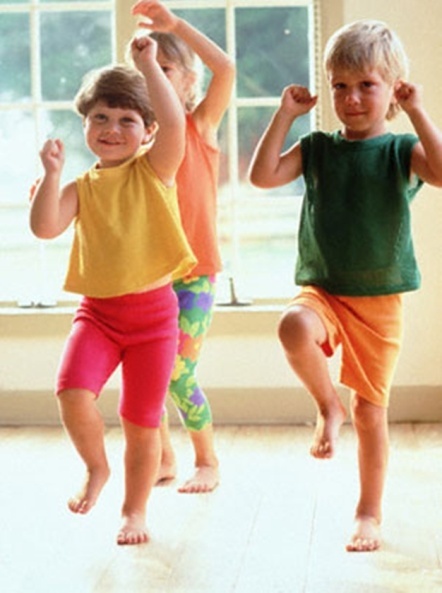 